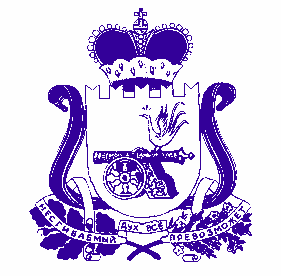 АДМИНИСТРАЦИЯВЯЗЬМА - БРЯНСКОГО СЕЛЬСКОГО ПОСЕЛЕНИЯВЯЗЕМСКОГО РАЙОНА СМОЛЕНСКОЙ ОБЛАСТИ П О С Т А Н О В Л Е Н И Е от   01.03.2019                                                                                           №  8О внесении изменения в Приложение № 2, утвержденное постановлением Администрации муниципального образования Вязьма – Брянского сельского поселения Вяземского района Смоленской области от 14.11.2017 № 75-а	Администрация Вязьма - Брянского сельского поселения Вяземского района Смоленской области,  п о с т а н о в л я е тВнести изменения в Приложение № 2, утвержденное постановлением Администрации Вязьма - Брянского сельского поселения Вяземского района Смоленской области от 14.11.2017 № 75-а об утверждении Порядка общественного обсуждения проекта «Формирование современной городской среды на территории Вязьма – Брянского сельского поселения Вяземского района Смоленской области на 2018 – 2022 годы» и рассмотрения предложений заинтересованных лиц.Обнародовать данное постановление путем размещения на информационном стенде Администрации Вязьма - Брянского сельского поселения Вяземского района Смоленской области, и официальном сайте Администрации Вязьма - Брянского сельского поселения Вяземского района Смоленской области в информационно-телекоммуникационной сети «Интернет» (вязьма-брянская.рф). Контроль за исполнением настоящего постановления оставляю за собой.Глава    муниципального     образованияВязьма - Брянского сельского поселенияВяземского  района Смоленской области                                    В.П. ШайтороваПриложениек постановлению Администрации Вязьма - Брянского сельского поселения Вяземского района Смоленской области от  01.03.2019   №  8Приложение №2к постановлению Администрации Вязьма - Брянского сельского поселения Вяземского района Смоленской области от 14.11.2017   № 75-аСостав общественной комиссии для организации общественного обсуждения проекта муниципальной программы «Формирование современной городской среды на территории Вязьма - Брянского сельского поселения Вяземского района Смоленской области на 2018 - 2022 годы» и рассмотрения предложений заинтересованных лиц Председатель комиссии:ШайтороваВалентина Павловна -Глава муниципального образования Вязьма - Брянского сельского поселения Вяземского района Смоленской области;Члены комиссии:    ОленеваСветлана Андреевна-Специалист I категории Администрации Вязьма - Брянского сельского поселения Вяземского района Смоленской области;Никитина Светлана МихайловнаИнспектор ВУС Администрации Вязьма - Брянского сельского поселения Вяземского района Смоленской области;Карабановский Николай Анатольевич -Депутат Совета депутатов Вязьма - Брянского сельского поселения Вяземского района Смоленской области;Кузнецова Валентина Николаевна-Депутат Совета депутатов Вязьма - Брянского сельского поселения Вяземского района Смоленской области, член партии «Единая Россия»;Дудка Людмила Ивановна-Генеральный директор ООО «Стимул»